РоссияООО «ЭЛИНОКС»Стол охлаждаемыйтипаПВВ(Н) 70 СО (купе)  ПАСПОРТируководство по эксплуатации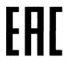 НАЗНАЧЕНИЕСтол охлаждаемый холодильный высокотемпературный ПВВ(Н) 70 СО с нейтральным шкафом и дверями купе (далее стол охлаждаемый) предназначен для  разделки полуфабрикатов мяса и рыбы.Столы охлаждаемые используется на предприятиях общественного питания в составе технологических линий раздачи или как самостоятельное изделие.Эксплуатация стола охлаждаемого допускается при температуре окружающего воздуха от 12 до 32 С, относительной влажности от  40 до 70%.Cертификат соответствия № ТС RU C-RU.MX11.В.00009. Срок действия с  12.12.2013 по 11.12.2018 г.Декларация соответствия № ТС RU Д-RU.АЛ16.В.23475. Срок действия с  19.11.2013 по 20.11.2018 г.На предприятии действует сертифицированная система менеджмента качества в соответствии требованиям ИСО 9001:2008. Регистрационный номер сертификата 73 100 3466 действителен по 16.01.2017 г. 2. ТЕХНИЧЕСКИЕ ХАРАКТЕРИСТИКИ  Технические данные приведены в таблице 1.  Таблица 13. КОМПЛЕКТ ПОСТАВКИТаблица 24. УСТРОЙСТВО И ПРИНЦИП РАБОТЫСтол охлаждаемый состоит из нейтрального шкафа на ножках, с раздвижными дверями, справа от которого установлен защитный кожух, внутри которого установлен холодильный агрегат. Сверху охлаждаемый стол накрывается столешницей из нержавеющей стали. Со стороны рабочего места, с левой стороны установлена панель управления охлаждаемым столом, на которой расположены: ручка терморегулятора, тумблер включения холодильного агрегата, светосигнальная лампа сеть и  светосигнальная лампа включения  и выключения терморегулятора.Клеммный блок для подключения стола охлаждаемого к сети  расположен за панелью управления. Эквипотенциальный зажим расположен на правой стороне, со стороны обслуживающего персонала, под основанием. Холодильная установка охлаждаемого стола представляет собой заполненную хладагентом (гидрофторуглеродного фреона – R404А и полиэфирного масла POE 160 PZ) замкнутую герметичную систему, состоящую из: - холодильного агрегата; - испарителя, расположенного на днище ванны; - капиллярной трубки.Термочувствительный патрон  закреплен на всасывающей трубке испарителя.5. МЕРЫ БЕЗОПАСНОСТИПо способу защиты человека от поражения электрическим током охлаждаемый стол относится к 1 классу по ГОСТ 12.2.007.0-75.К обслуживанию охлаждаемого стола допускаются лица, прошедшие технический минимум по эксплуатации и  технике безопасности при работах с холодильными установками.При работе с охлаждаемым столом соблюдать следующие правила техники  безопасности:-не включать охлаждаемый стол без заземления;-санитарную  обработку   производить  только  при  обесточенном охлаждаемом столе;-периодически  проверять  исправность  электропроводки и  заземляющего устройства;-при обнаружении неисправностей вызывать электрослесаря;-при обнаружении значительной утечки фреона немедленно отключить охлаждаемый стол, включить вентиляцию или открыть окна и двери для проветривания помещения, при этом запрещается курить и пользоваться открытым пламенем;-включать охлаждаемый стол после устранения неисправностей.Допустимые уровни звукового давления, уровни звука, эквивалентные и максимальные уровни звука должны соответствовать ГОСТ 12.1.003, ГОСТ 12.1.036 и СН 2.2.4/2.1.8.562-96 и не должны превышать значений, указанных в таблице 3.Таблица 3Предельно допустимые значения вибрации, на рабочем месте, должны соответствовать ГОСТ 12.1.012 и СН 2.2.4/2.1.8.566-96 и не должны превышать значений, указанных в таблице 4.Таблица 4«ВНИМАНИЕ! Не загораживайте вентиляционные отверстия, расположенные в корпусе охлаждаемого стола»«ВНИМАНИЕ! Не используйте механические устройства или другие средства для ускорения процесса оттаивания, кроме рекомендуемых изготовителем» «ВНИМАНИЕ! Не допускайте повреждения контура хладагента»	6. ПОРЯДОК УСТАНОВКИ     После хранения охлаждаемого стола в холодном помещении или после перевозки в зимних условиях перед включением в сеть необходимо выдерживать его в условиях комнатной температуры (18÷20°С) в течение 6 ч.           Распаковка, установка и испытание охлаждаемого стола производится  специалистами по монтажу и ремонту оборудования для предприятий общественного питания и торговли.            После проверки состояния упаковки, распаковать охлаждаемый стол, произвести внешний осмотр и проверить комплектность в соответствии с таблицей 2.	            Перед установкой охлаждаемого стола на предусмотренное место необходимо снять защитную пленку со всех  поверхностей. Необходимо следить за тем, чтобы охлаждаемый стол был установлен в горизонтальном положении (для этого предусмотрены регулировочные ножки), высота должна быть удобной для пользователя (около 850÷900 мм). Учитывая вид охлаждаемого стола, его можно размещать отдельно или вместе с другим оборудованием.Собрать охлаждаемый стол, т.е. установить четыре ножки.	Установку  проводить в следующем порядке:- проверить уровнем горизонтальное положение охлаждаемого стола и при необходимости с помощью ножек произвести регулировку его по высоте;- установить поддон на направляющие снизу под основанием;- подключить охлаждаемый стол к электросети согласно действующему законодательству и нормативам. Подключение электроэнергии производится только уполномоченной специализированной службой с учетом маркировок на табличке с надписями; - монтаж и подключение выполнить так, чтобы установленный и подключенный охлаждаемый стол предупреждал доступ к токопроводящим частям без применения инструментов;- надежно заземлить охлаждаемый стол, подсоединив заземляющий проводник к заземляющему зажиму.  Заземляющий проводник должен быть в шнуре питания;           - провести ревизию соединительных устройств электрических цепей охлаждаемого стола (винтовых и безвинтовых зажимов), при выявлении ослабления необходимо подтянуть или подогнуть до нормального контактного давления;	- проверьте переходное сопротивление между заземляющим зажимом и нетоковедущими металлическими частями охлаждаемого стола, которое должно быть не более  0,1 Ом;	- электропитание к охлаждаемому столу ПВВ(Н) 70 СО подведите от распределительного щита через устройство защитного отключения, реагирующее на ток срабатывания 10 мА и имеющий рабочий ток 6,3 А.Устройство защитного отключения должено обеспечивать гарантированное отключение всех полюсов от сети питания охлаждаемого стола и должен быть подключен непосредственно к зажимам питания и иметь зазор между контактами не менее 3 мм на всех полюсах.              Номинальное поперечное сечение кабелей питания не должны быть меньше значений, указанных в таблице 5:Таблица 5Питающие шнуры должны быть выполнены в виде гибкого кабеля с маслостойкой оболочкой не легче, чем обычный полихлорпрен, или шнура с другой эквивалентной синтетической эластичной оболочкой типа ПРМ по ГОСТ 7399.Для выравнивания потенциалов при установке стола в технологическую линию, предусмотрен зажим, обозначенный знаком  - эквипотенциальность. 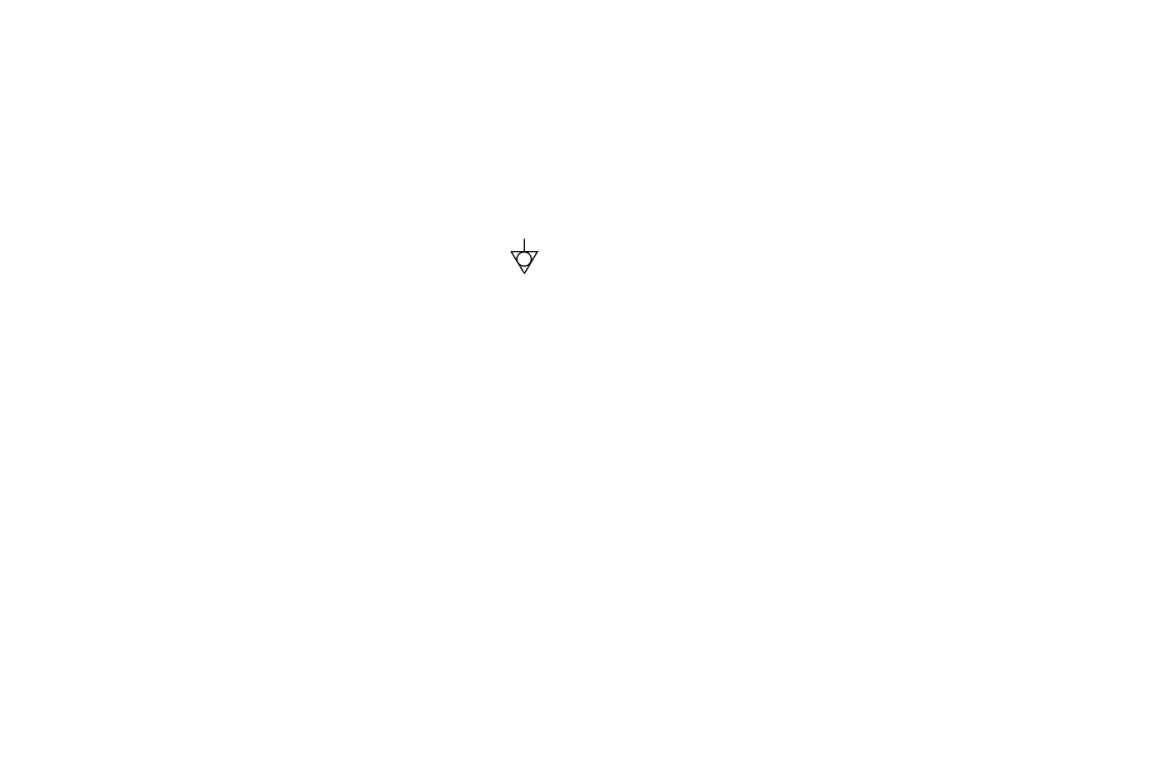 Эквипотенциальный провод должен быть сечением не менее 2,5 мм².После установки провести пуск и испытание охлаждаемого стола в соответствии с требованиями раздела 7. Сдача в эксплуатацию смонтированного охлаждаемого стола оформляется актом по установленной форме, который подписывается представителями ремонтно-монтажной организации и администрацией предприятия общественного питания.Средний срок службы изделия – 12 лет.7. ПОРЯДОК РАБОТЫ        Перед началом работы осмотреть и опробовать выключатель «Работа» агрегата (ручка выключателя при включении и выключении должна давать резкий щелчок).Для включения охлаждаемого стола установить ручку выключателя «Работа» в положение «1»,  при этом загорается лампа «Сеть».Установить ручку терморегулятора на необходимую температуру (повернуть по часовой стрелке), при этом загорается лампа «Работа».По окончании рабочей смены отключить охлаждаемый стол, установив ручку выключателя «Работа» в положение «О» и произвести санитарную обработку стола. 8. ТЕХНИЧЕСКОЕ ОБСЛУЖИВАНИЕТехническое обслуживание и ремонт должен производить электромеханик III - V  разрядов, имеющий квалификационную группу по электробезопасности не ниже третьей.   В процессе эксплуатации охлаждаемого стола необходимо выполнить следующие виды работ в системе технического обслуживания и ремонта:ТО - регламентированное техническое обслуживание - комплекс профилактических мероприятий, осуществляемых с целью обеспечения работоспособности или исправности охлаждаемого стола;ТР - текущий ремонт - ремонт, осуществляемый в процессе эксплуатации, для обеспечения или восстановления работоспособности охлаждаемого стола и состоящий в замене и (или) восстановлении ее отдельных частей и их регулировании.Периодичность технического обслуживания и ремонтов:	 - техническое обслуживание (ТО) проводится 1 раз в месяц;- текущий ремонт (ТР) – при необходимости.При техническом обслуживании охлаждаемого стола проделайте следующие работы:выявить неисправность охлаждаемого стола путем опроса обслуживающего персонала;проверить линии заземления;проверить цепи заземления самого охлаждаемого стола (то есть от зажима заземления до доступных металлических частей - сопротивление должно быть менее 0,1 Ом);подтянуть, при необходимости, контактные  соединения  токоведущих частей охлаждаемого стола. При этом отключить охлаждаемый стол от электросети, отключив устройство защитного отключения и повесить плакат «Не включать - работают люди»;проверить герметичность холодильной установки;при обнаружении следов масла в местах соединений трубопроводов подтянуть накидные гайки;проверить количество фреона в холодильной системе, в случае недостатка фреона произвести дозаправку;периодически раз в 6 месяцев необходимо сухая чистка холодильного агрегата и конденсатора от пыли и грязи.Ртутьсодержащие электрические лампы должны быть сданы предприятиям производящим демеркуризацию ртутьсодержащих ламп.Не допускается рассеивание гидрофторуглеродного фреона –404А  в окружающей среде.9. ВОЗМОЖНЫЕ НЕИСПРАВНОСТИ И МЕТОДЫ ИХ УСТРАНЕНИЯТаблица 6Неисправности холодильного агрегата и методы их устранения - в соответствии с паспортом на холодильный агрегат.10. СВИДЕТЕЛЬСТВО О ПРИЕМКЕСтол охлаждаемый холодильный высокотемпературный ПВВ(Н) 70СО, заводской номер ____________ соответствует ТУ 5151-007-01439034-2001 и признан годным для эксплуатации.Тип и номер холодильного агрегата ________________________________Дата выпуска ________________________________________________________________________________________________________________________личные подписи (оттиски личных клейм) должностных лиц предприятия, ответственных за приемку изделияСВИДЕТЕЛЬСТВО О КОНСЕРВАЦИИСтол охлаждаемый холодильный высокотемпературный ПВВ(Н) 70СО,  подвергнут на ООО «ЭЛИНОКС» консервации согласно требованиям ГОСТ 9.014.  Дата консервации 											Консервацию произвел																						(подпись)Изделие после консервации принял																				(подпись)12. СВИДЕТЕЛЬСТВО ОБ УПАКОВКЕСтол охлаждаемый холодильный высокотемпературный ПВВ(Н) 70СО, упакован  на ООО «ЭЛИНОКС» согласно требованиям, предусмотренным конструкторской документацией.Дата упаковки												Упаковку произвел																							(подпись)Изделие после упаковки приня																					(подпись)13. ГАРАНТИИ ИЗГОТОВИТЕЛЯГарантийный срок эксплуатации охлаждаемого стола - 1 год со дня ввода в эксплуатацию. Гарантийный срок хранения 1 год со дня изготовления.В течение гарантийного срока предприятие-изготовитель гарантирует безвозмездное устранение выявленных дефектов изготовления и замену вышедших из строя составных частей охлаждаемого стола, произошедших не по вине потребителя, при соблюдении потребителем условий транспортирования, хранения и эксплуатации изделия.Гарантия не распространяется на случаи, когда охлаждаемый стол вышел из строя по вине потребителя в результате не соблюдения требований, указанных в паспорте.         Время нахождения охлаждаемого стола в ремонте в гарантийный срок не включается.В случае невозможности устранения на месте выявленных дефектов предприятие-изготовитель обязуется заменить дефектный охлаждаемый стол.Все детали, узлы и комплектующие изделия, вышедшие из строя в период гарантийного срока эксплуатации, должны быть возвращены заводу-изготовителю охлаждаемого стола для детального анализа причин выхода из строя и своевременного принятия мер для их исключения.Для предъявления рекламации необходимы следующие документы: 1) паспорт агрегата; 2) акт пуска изделия в эксплуатацию; 3) акт-рекламация; 4) копия удостоверения механика, производившего монтаж и обслуживание, или копия договора с обслуживающей специализированной организацией; 5) копия свидетельства о приемке из паспорта на охлаждаемый стол  ПВВ(Н) 70 СО.ВНИМАНИЕ! При возврате по гарантии на завод-изготовитель компрессорно-холодильного агрегата обеспечить транспортировку с жесткой фиксацией в горизонтальном положении.Рекламация рассматривается только в случае поступления отказавшего узла, детали или комплектующего изделия с указанием номера охлаждаемого стола, даты изготовления и установки, копии договора с обслуживающей специализированной организацией, имеющей лицензию и копии удостоверения механика, обслуживающего охлаждаемый стол.14. СВЕДЕНИЯ О РЕКЛАМАЦИЯХРекламации предприятию-изготовителю предъявляются потребителем в порядке и сроки, предусмотренные Федеральным законом «О защите прав потребителей» от 09.01.1996 г. с изменениями и дополнениями от 17.12.1999 г. и 30.12.2001 г., Гражданским кодексом РФ (части первая, вторая, третья) с изменениями и дополнениями от 20.02.1996 г. и 24.10.1997 г., 08.07.1999 г., 17.12.1999 г., 16.04.2001 г., 15.05.2001 г., 26.11.2001 г., 21.03.2002 г., а также Постановлением Правительства РФ от 19.01.1998 г. № 55 «Об утверждении Правил продажи отдельных видов товаров, перечня товаров длительного пользования, на которые не распространяются требования покупателя о безвозмездном предоставлении ему на период ремонта или замены аналогичного товара, и перечня непродовольственных товаров надлежащего качества, не подлежащих возврату или обмену на аналогичный товар других размера, формы, габарита, фасона, расцветки или комплектации» изменениями и дополнениями от 20.10.1998 г., 02.10.1999 г., 06.02.2002 г.,  12.07.2003 г., 01.02.2005 г., 08.02, 15.05, 15.12. 2006 г., 27.03.2007 г.Рекламации направлять по адресу: Чувашская Республика, г. Чебоксары,                    Базовый проезд, 17.                    Тел./факс: (8352) 56-06-26, 56-06-85.15. Сведения об утилизацииПри подготовке и отправке охлаждаемого стола на утилизацию необходимо разобрать и рассортировать составные части охлаждаемого стола по материалам, из которых они изготовлены.Внимание! Конструкция охлаждаемого стола постоянно совершенствуется, поэтому возможны незначительные изменения, не отраженные в настоящем  руководстве. 16. ХРАНЕНИЕ, ТРАНСПОРТИРОВАНИЕ И СКЛАДИРОВАНИЕ ХОЛОДИЛЬНЫХ ПРИЛАВКОВХранение прилавка должно осуществляться в транспортной таре предприятия - изготовителя по группе условий хранения 4 ГОСТ 15150 при температуре окружающего воздуха не ниже минус  35 °С.Срок хранения не более 12 месяцев.При сроке хранения свыше 12 месяцев владелец прилавка обязан произвести переконсервацию изделия по ГОСТ 9.014. Упакованный прилавок следует транспортировать железнодорожным, речным, автомобильным транспортом в соответствии с действующими правилами перевозок на этих видах транспорта.  Морской и другие виды транспорта применяются по особому соглашению.Условия транспортирования в части воздействия климатических факторов– группа 8 по ГОСТ 15150, в части воздействия механических факторов – С по ГОСТ 23170.Погрузка и разгрузка прилавка из транспортных средств должна производиться осторожно, не допуская ударов и толчков.ВНИМАНИЕ!  Допускается складирование упакованных прилавков по высоте в два яруса для хранения.Схема электрическая принципиальная ПВВ(Н) 70 СО17. Учет технического обслуживания в период гарантийного ремонта   Таблица 7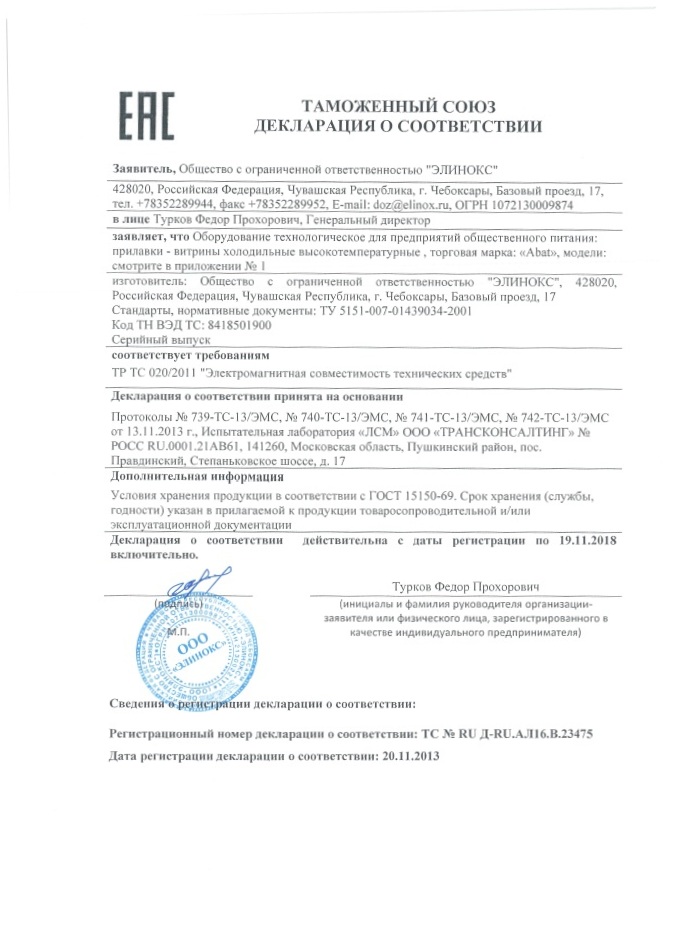 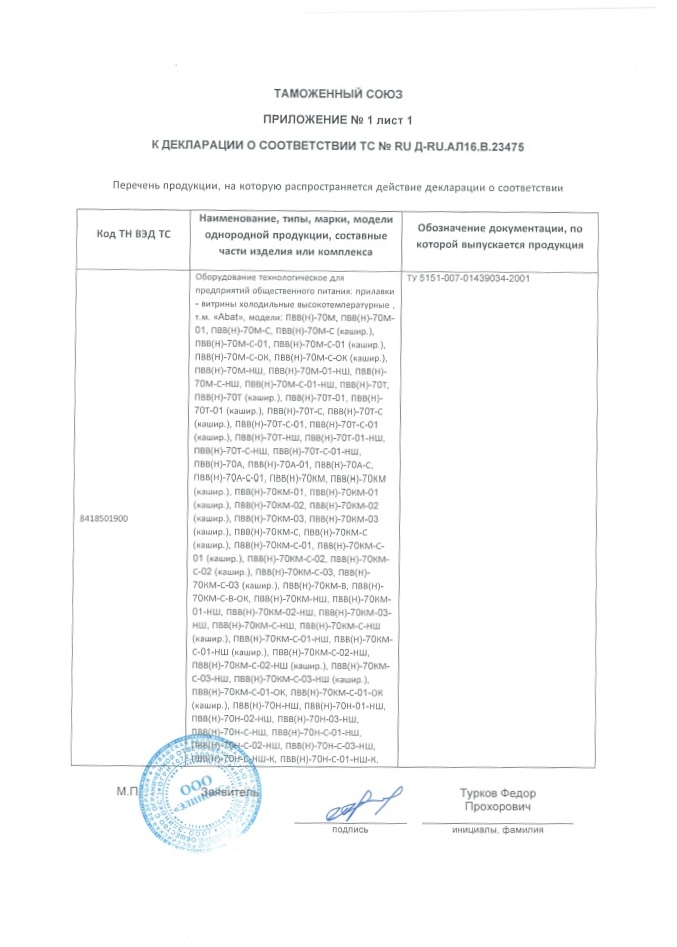 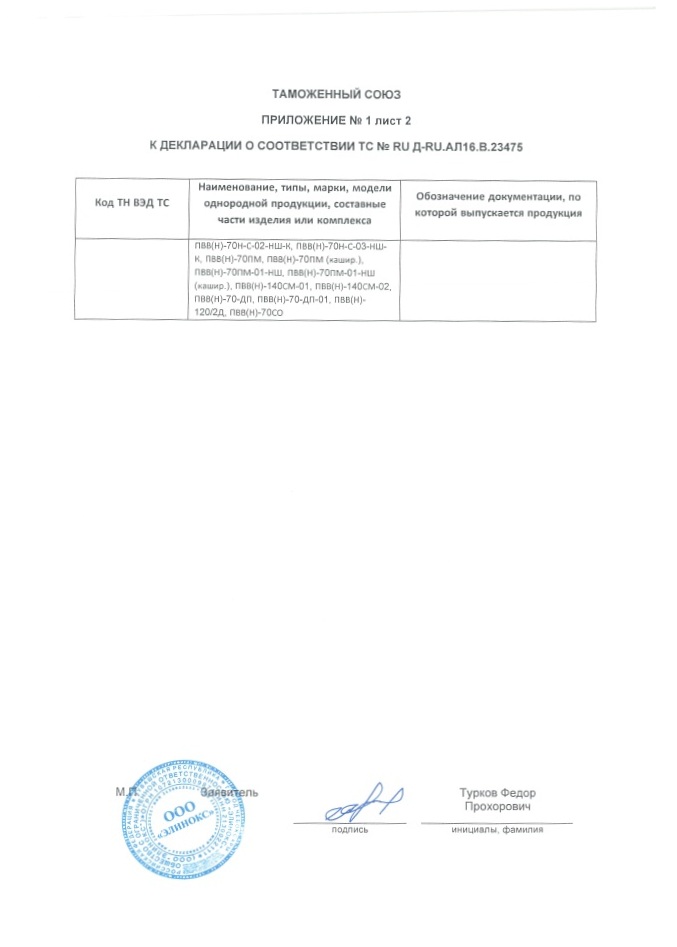 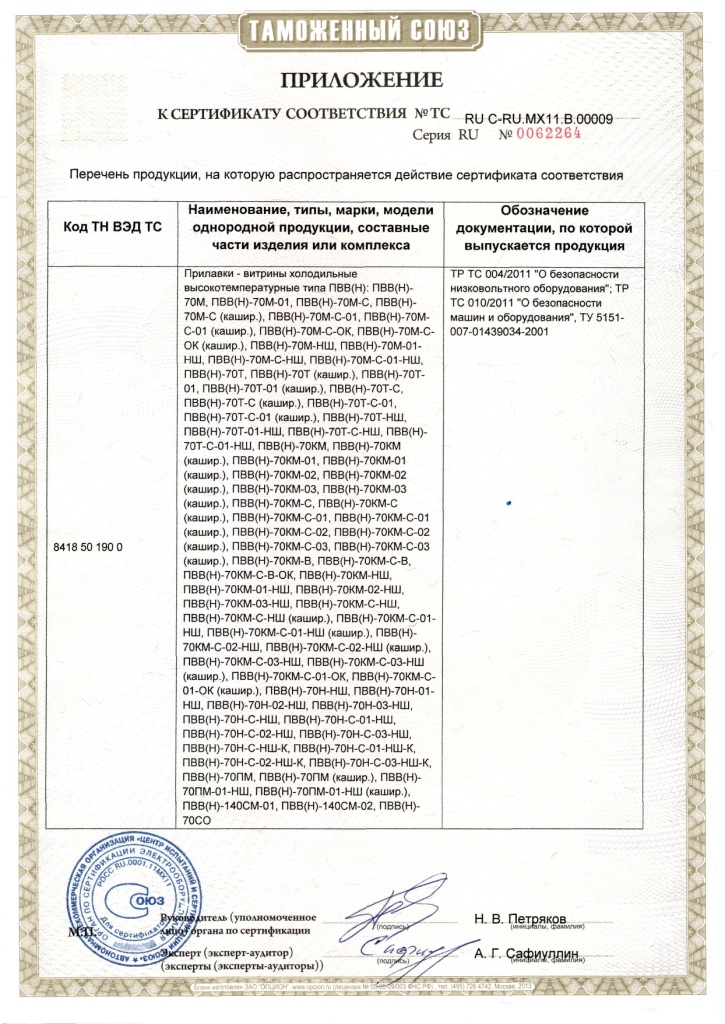 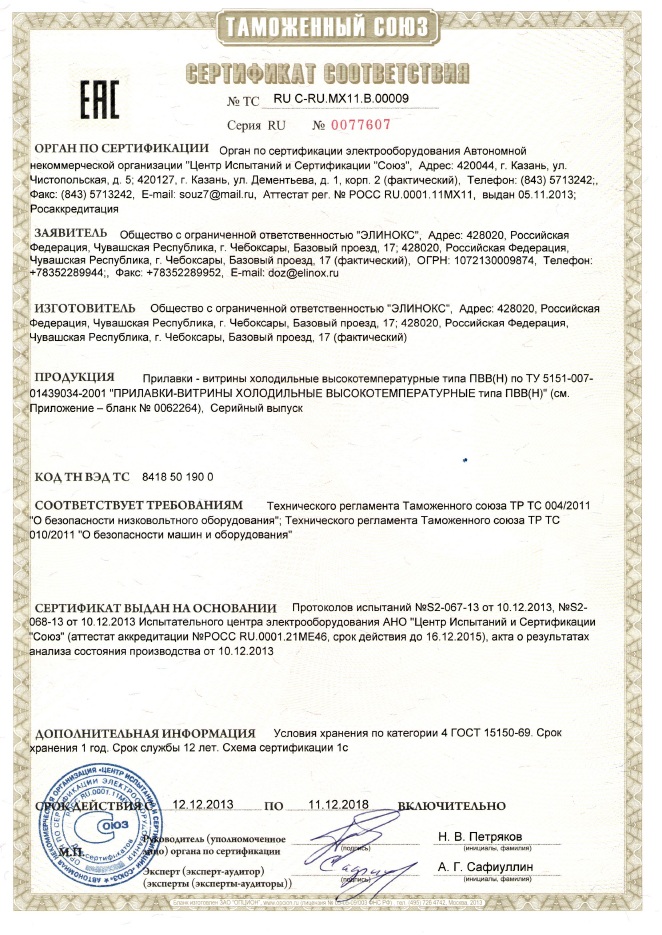 НаименованиеНаименованиеНормыНаименованиеНаименованиеПВВ(Н) 70 СО1Площадь стола, м², не менее0,982Температура на поверхности стола,  Сот 1 до 103Номинальная холодопроизводительность холодильного агрегатапо паспорту агрегата4Род токаОднофазный, переменный5Частота, Гц506Номинальное напряжение, В2307Потребление электроэнергии за сутки, кВт•ч, не более5,48Установленный номинальный ток в амперах, (Вт), всех энергопотребителей, не более:-холодильного агрегата;2,4 (330)9Номер хладагентаR404А10Общая масса хладагента, кг, не более0,3711Габаритные размеры, мм:длина;ширина;высота до стола;140070586012Масса, кг, не более9213Cрок службы, лет12НаименованиеКоличествоНаименованиеПВВ(Н) 70 СОСтол охлаждаемый1Опора4Паспорт на агрегат холодильный       1Паспорт и руководство по эксплуатации1Упаковка1Поддон (для изделий со сливом)1Пакет  полиэтиленовый 1Для помещенийУровни звукового давления, дБ, в октавных полосах со среднегеометрическими частотами, ГцУровни звукового давления, дБ, в октавных полосах со среднегеометрическими частотами, ГцУровни звукового давления, дБ, в октавных полосах со среднегеометрическими частотами, ГцУровни звукового давления, дБ, в октавных полосах со среднегеометрическими частотами, ГцУровни звукового давления, дБ, в октавных полосах со среднегеометрическими частотами, ГцУровни звукового давления, дБ, в октавных полосах со среднегеометрическими частотами, ГцУровни звукового давления, дБ, в октавных полосах со среднегеометрическими частотами, ГцУровни звукового давления, дБ, в октавных полосах со среднегеометрическими частотами, ГцУровни звукового давления, дБ, в октавных полосах со среднегеометрическими частотами, ГцУровни звука La и эквивалентные уровни звука La экв, дБАМаксимальные уровни звука La мах, дБАДля помещений31,5631252505001000200040008000Уровни звука La и эквивалентные уровни звука La экв, дБАМаксимальные уровни звука La мах, дБАЗалы кафе, ресторанов и столовых9075665954504745445570Среднегеометрические частоты полос, ГцДопустимые значения по осям Xo, Уо, ZоДопустимые значения по осям Xo, Уо, ZоДопустимые значения по осям Xo, Уо, ZоДопустимые значения по осям Xo, Уо, ZоСреднегеометрические частоты полос, ГцвиброускорениявиброускорениявиброскоростивиброскоростиСреднегеометрические частоты полос, Гцм/с² ·10־³дБм/с·10-³дБ2,010,0800,79844,011,0810,45798,014,0830,287516,028,0890,287531,556,0950,287563,0110,01010,2875Корректированные и эквивалентные корректированные значения и их уровни10800,2875Примечания - Для непостоянной вибрации к допустимым значениям уровней, приведенным в табл. 4, вводится поправка – 10 дБ, а абсолютные значения умножаются на 0,32.Примечания - Для непостоянной вибрации к допустимым значениям уровней, приведенным в табл. 4, вводится поправка – 10 дБ, а абсолютные значения умножаются на 0,32.Примечания - Для непостоянной вибрации к допустимым значениям уровней, приведенным в табл. 4, вводится поправка – 10 дБ, а абсолютные значения умножаются на 0,32.Примечания - Для непостоянной вибрации к допустимым значениям уровней, приведенным в табл. 4, вводится поправка – 10 дБ, а абсолютные значения умножаются на 0,32.Примечания - Для непостоянной вибрации к допустимым значениям уровней, приведенным в табл. 4, вводится поправка – 10 дБ, а абсолютные значения умножаются на 0,32.ИзделиеОбозначение шнура (марка, число и номинальное сечение жил)Прилавок ПВВ(Н) 70СОПВСм 3х1,0 или  КГН 3х1,0Наименование неисправностиВероятная причинаМетоды устраненияПри установке выключателя в положение «Вкл» электродвигатель агрегата не включается, сигнальные лампы не горят.Отсутствует напряжение в сети.Подать напряжение.Электродвигатель агрегата не включается, сигнальные лампы горят.Неисправность агрегата.В соответствии с паспортом на агрегат. Электродвигатель агрегата включается, сигнальные лампы не горят.Сгорели сигнальные лампы.Заменить эл. лампы.ДатаВид технического обслуживанияКраткое содержание выполненных работНаименование предприятия, выполнившего техническое обслуживание Должность, фамилия и подписьДолжность, фамилия и подписьДатаВид технического обслуживанияКраткое содержание выполненных работНаименование предприятия, выполнившего техническое обслуживание выполнившего работупроверившего работуКорешок талона №1На гарантийный ремонт   ПВВ(Н) 70Н СО      заводской №____________ Изъят «____ » ____________20 ____ г.Выполнены работы: ___________________________________________________________________________________________Исполнитель ______________     _____________________________      М.П.   _____________________                         (подпись)                                                                                                                          Ф.И.О(Линия отреза) Приложение АООО «ЭЛИНОКС»428020, Чувашская Республика, г. Чебоксары, Базовый проезд, 17ТАЛОН № 1 НА ГАРАНТИЙНЫЙ РЕМОНТПВВ(Н) 70Н СО                Заводской № _____________________________________________________________(№ контроллера, агрегата и т.п.)       __________________________________________________(месяц, год выпуска)       __________________________________________________[дата продажи (поставки) изделия продавцом (поставщиком)]М.П.                                      __________________(подпись)__________________________________________________ (дата ввода изделия в эксплуатацию)М.П.                                   ___________________(подпись)Выполнены работы ___________________________________________________________________________________________________________________________________________________________________________________________________________________________________________________________________________________________Исполнитель                                         Владелец_____________________                 _____________________(подпись)                                                       (подпись)__________________________________________________ (наименование предприятия, выполнившего ремонт__________________________________________________и его адрес)М.П.___________________________________________________             (должность и подпись руководителя предприятия, выполнившего ремонт)Корешок талона №2На гарантийный ремонт   ПВВ(Н) 70Н СО      заводской №____________ Изъят «____ » ____________20 ___ г.Выполнены работы: ___________________________________________________________________________________________Исполнитель ______________     _____________________________      М.П.   _____________________                         (подпись)                                                                                                                          Ф.И.О(Линия отреза) Приложение АООО «ЭЛИНОКС»428020, Чувашская Республика, г. Чебоксары, Базовый проезд, 17ТАЛОН № 2 НА ГАРАНТИЙНЫЙ РЕМОНТПВВ(Н) 70Н СО                Заводской № _____________________________________________________________(№ контроллера, агрегата и т.п.)       __________________________________________________(месяц, год выпуска)       __________________________________________________[дата продажи (поставки) изделия продавцом (поставщиком)]М.П.                                      __________________(подпись)__________________________________________________ (дата ввода изделия в эксплуатацию)М.П.                                   ___________________(подпись)Выполнены работы ___________________________________________________________________________________________________________________________________________________________________________________________________________________________________________________________________________________________Исполнитель                                         Владелец_____________________                 _____________________(подпись)                                                       (подпись)__________________________________________________ (наименование предприятия, выполнившего ремонт__________________________________________________и его адрес)М.П.___________________________________________________             (должность и подпись руководителя предприятия, выполнившего ремонт)Корешок талона №3На гарантийный ремонт   ПВВ(Н) 70Н СО      заводской №____________ Изъят «____ » __________20 ____ г.Выполнены работы: ___________________________________________________________________________________________Исполнитель ______________     _____________________________      М.П.   _____________________                         (подпись)                                                                                                                          Ф.И.О(Линия отреза) Приложение АООО «ЭЛИНОКС»428020, Чувашская Республика, г. Чебоксары, Базовый проезд, 17ТАЛОН № 3 НА ГАРАНТИЙНЫЙ РЕМОНТПВВ(Н) 70Н СО                Заводской № _____________________________________________________________(№ контроллера, агрегата и т.п.)       __________________________________________________(месяц, год выпуска)       __________________________________________________[дата продажи (поставки) изделия продавцом (поставщиком)]М.П.                                      __________________(подпись)__________________________________________________ (дата ввода изделия в эксплуатацию)М.П.                                   ___________________(подпись)Выполнены работы ___________________________________________________________________________________________________________________________________________________________________________________________________________________________________________________________________________________________Исполнитель                                         Владелец_____________________                 _____________________(подпись)                                                       (подпись)__________________________________________________ (наименование предприятия, выполнившего ремонт__________________________________________________и его адрес)М.П.___________________________________________________             (должность и подпись руководителя предприятия, выполнившего ремонт)